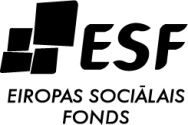 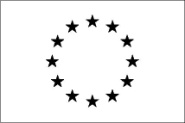         EIROPAS SAVIENĪBA             IEGULDĪJUMS TAVĀ NĀKOTNĒ!ESF projekta „Profesionālās izglītības programmu, pamatprasmju un kompetenču apguve izglītības un profesionālās karjeras turpināšanai” 
RSU Sarkanā Krusta medicīnas koledža2013./2014.mācību gadā uzņem audzēkņus profesionālās vidējās izglītības programmā „Mājturība”, kvalifikācija – AUKLIS, kods 35b 814 01
Uzņemšana no 03.01. – 10.01.2014.
Mācību laikā audzēknis ir tiesīgs saņemt mērķstipendiju līdz 70 LVL mēnesī pamatojoties uz sekmju vidējo vērtējumu mācību priekšmetos. Uzņemšana notiek saskaņā ar RSU Sarkanā Krusta medicīnas koledžas uzņemšanas noteikumiem.Prasības pretendentam: 
Uzņemšanas komisijā jāiesniedz sekojoši dokumenti:
 pēc vienotās formas;izglītību apliecinoša dokumenta un sekmju izraksta kopiju (uzrādot oriģinālu);četras fotogrāfijas (3 x );pases kopija, (uzrādot oriģinālu);personu datu maiņas apliecinošu dokumentu kopijas, (uzrādot oriģinālu);Valsts valodas prasmes apliecības kopija (ja izglītība nav iegūta valsts valodā);veselības izziņu;bāreņiem un bez vecāku gādības palikušajiem bērniem - dokumenti, kas pilnībā apliecina viņu statusu.Papildnosacījumi reflektantiem uz ESF finansētām vietām:Vecums no 17 līdz 25 gadi, ar iepriekš iegūtu vidējo izglītību, bez profesionālās kvalifikācijas vai ar iepriekš iegūtu profesionālo kvalifikāciju, kuri vismaz gadu pēc profesionālās kvalifikācijas iegūšanas nav darba ņēmēji vai pašnodarbinātie.Persona nesaņem atbalstu Labklājības ministrijas pārziņā esošo ESF struktūrfondu aktivitāšu ietvaros īstenoto apmācību vai nodarbinātības pasākumos.Persona 2012.un 2013. gadā nav saņēmusi atbalstu ESF 1.2.1.1.4. apakšaktivitātes „Sākotnējās profesionālās izglītības pievilcības veicināšana” ietvaros. Arodizglītības nodaļa